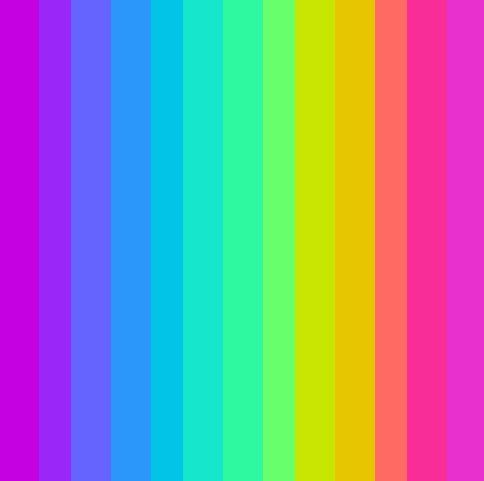   Danforth Gardens PS SAC MeetingDate: Monday April 3rd 2023       Time: 6:30pm - 8:00pm        Place: Online Zoom MeetingAgendaStart Meeting, Welcome Message  6:30pm - 6:40pm. (10 Min.) - KyleLand Acknowledgement. Welcome Message from Chair.Attendance for council members. (Quorum, Yes/No)Approval of previous meeting minutes. Feb 23 2023Principal and Vice Principal Update 6:40 pm - 6:55 pm. (15 Min.) - Gayle, MelissaGeneral report from the Principal and the Vice Principal and other pertinent updates.Questions from parents and caregivers.Jami - Could we have a weekly or monthly calendar from Ms David/Admin, outline ALL activities planned at the school, both student council, parent council and teacher run (ie. pizza lunch days, spirit days, and festival days)The meet the new principal breakfast and the raise a reader initiatives were both held during business hours, it is possible for the next event to be planned in the evening as it is excluding caregivers who work the 9-5 schedule, to be inclusive, plan something at a different time to allow those people to attend.Extracurriculars, what are the activities coming up for the students?Jess - Can we have the school council website updated? What is the best process to have council information updated on the school website? Eg - Who should we contact?Misha - Principal and how to advocate to keep Ms. David. Also asking how principals are selected. Treasurer's Report 6:55 pm - 7:00 pm. (5 Min.) - BrunoTreasurer's Report and updates.Old Business/Follow up on projects 7:00 pm - 7:45 pm. (45 Min.) - Full TablePossible family bingo night in the new year as a fundraiser/event.  - Aisha Happening this year? Or possibly plan for next yearWas tabled from last meeting to this meeting. Interested Rep - Aisha BBylaws - Jess/BrunoUpdated bylaws submitted to Margaret Horvath/Nancy Sands.Light into literacy workshop - JessDate Set for online workshop. Organizing details for communications to parents/caregivers and possibly neighboring schools.Mon Jun 5, 2023 5:30pm – 6:30pm Art Show - Jess63 Students registered.10 students required art supply support. Event date is May 29th 6:30 to 8pm. Permits acquired. Currently looking for door prize donations, volunteers to help at the show May 29th or set up May 26th.Balcony Garden - Jess/StaceyWorking with Access Alliance Enviroleader Nasmul HaqCurrently working out accessing the funding and purchasing items needed for the workshop.Looking for council volunteers for the event day. May 19th 6:30 to 8pm.Sensory Kinder Garden - Jess, Stacey, Denise (Parent Volunteer), Jen In planning.Jen donating money towards soil/plant costs. Stacey and Jess are also supporting. (Using KIP funding first. Ref Treasurer report)Sensory Garden planting will be happening when the weather is right for students to participate. Garden supports students with access to live plants that stimulate their 5 senses. (touch, sight, hearing, smell and taste)Kindie team has supported and encouraged this project since the project installation in 2018. Many thanks for all the support!FUNDrive - JessShared this as a possibility to support Ms. Templin and Grads.Possible fundraiser for the council to consider. Works in partnership with value village. Can hold these 2 times year. Good spring cleaning opportunity.Fundrive.savers.comNext Calendar year - Advanced Planning - 2023/24 Calendar of Events - HelenGet back to our normal yearly routine of events and plan for new possible council events and initiatives. Helen may be interested in this initiative. Pizza Lunch Update - Kyle, Bruno, Quyen, JamiHow did it go? Are we reaching our fundraising goal? (See treasurer update)Many thanks to our DGPS families support to help fund the grade 8 Kerney trip.Spirit Wear Update - MishaSpirit wear update.Fundraising Goal.Readathon Update - Kyle/BrunoNew Business  7:45 pm to 7:55 pm. (10 Mins.) - Full TablePossible fundraising for the graduates - Jess/Ms.TemplinMs. Templin was asking for some help in having the grad at a venue instead of in the school gym and we'd like to do it without charging students if possible. The place we're looking at charges $45 per student and that includes dinner, dessert, the rental of the venue and time for a dance. We usually supply the DJ so that would be another cost. Does the school council still have the 400.00 for the graduates? Could we contribute more? (See possible fundrive)Open Floor for Questions 7:55 pm - 8:00 pm. (5 Min.)Time for any additional questions from the parents or council members.Submissions for the next meeting.Adjournment and Next Meeting Dates.The chair will be mindful to end the meeting on time. Any open business can be moved to a later meeting date with approval from the council. Next meeting dates: Thursday May 4th (In person? Need 2 weeks notice for childcare)Tuesday June 6th Meeting information:Time: Apr 3, 2023 06:30 PM Join Zoom Meetinghttps://tdsb-ca.zoom.us/j/91974699088?pwd=ME9xSFZpQ0hhUS9oOStqZ1VIOWsydz09Meeting ID: 919 7469 9088Passcode: 163198                                    www.facebook.com/groups/DGPSParentCouncil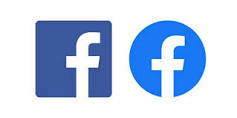                                        danforthgardens.parentcouncil@gmail.com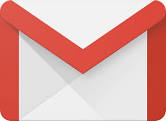 -This template was created by Jessica Whitmore for use in school council communications. 